Cambrian Training Apprenticeship, Employment & Skills Awards 2022Outstanding Individual of the Year - Application 2022This category will showcase the dedication, commitment, hard work and passion of those individual candidates who have undertaken any programmes with Cambrian Training.Entries should demonstrate one or more of the following: Proven commitment to continued personal development. An individual who has worked hard to make a change in their lives or contributed significantly to the business they work for and provided added value. The “distance travelled” by the individual to succeed. This award is by nomination only and can only be nominated by a second party. No self-entries please.All Finalists will be invited to the Awards ceremony which will be held at The Metropole Hotel, Llandrindod Wells on Tuesday, 14th June 2022.Good Luck.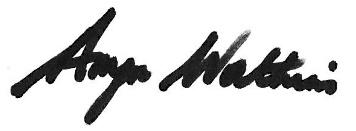 Criteria to Enter:Must be an individual that has completed or who is still on a programme with Cambrian Training or an Apprentice who has no yet completed a qualification within the selected timeframe to enter an apprentice of the year award.The individuals will be marked against their outstanding story throughout their journeys on either of our programmes as named above. You must have permission of the individual to enter them into the award and they must sign this application form.Individual DetailsNominators DetailsSection A)Please provide details of the programme your individual is/was on: You MUST include: The full title of the individuals programme & level Information on when they started and completed/are expected to complete their programme. NominationQ1. Please describe why this individual in your opinion, should be named Outstanding Individual of the Year 2022.  (Max to 2000 words): You might think of including: Information on their current employment status and why you are nominating themHighlight the reasons why you are nominating them, including facts where possibleInformation on any personal outcomes, related to their hard work and dedication that have been achieved as a result of them being on a programme Information on improvements to their confidence, self-esteem, employability as a resultInformation on any barriers they faced and successfully overcome either prior to or during their programme. Information on any further learning or aspirations of the individual DeclarationBy signing and completing this form, I hereby declare that the information given on this application is, to the best of my knowledge, is correct. I authorise Cambrian Training Company to verify all of the submitted information and statements. I understand that: 1) My application and any supporting documentation will be reviewed 2) If I am the successful recipient of an award, Cambrian Training Company may publish my photograph and name for promotional purposes. 4) Any misrepresentation/falsification of information contained within this application may result in: the cancellation of my application and/or award5) The use of the information contained within this application will be in compliance with the Freedom of Information and Protection of Privacy Act. I hereby declare that I understand the terms and conditions listed here and that the information given on this application and the statements above that I attest to are to the best of my knowledge, correct and that I have read and agree with the directions provided in this application.Nominator Signature & Date………………………………………………………………………………………….Individuals Signature & Date:………………………...………………………………………………………………..Email your completed form back to – ceri.nicholls@cambriantraining.comFull Name:Job Title:Contact number:Email address:DOB:Address:Postcode:Employer Name:Full Name:Job Title:Contact number:Email address:Address:Postcode:Employer Name: